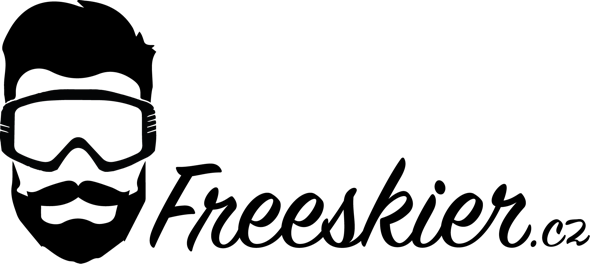 Vzorový reklamační formulář (vyplňte tento formulář a pošlete jej zpět pouze v případě, že chcete reklamovat zboží) Oznámení o reklamaci zboží   Adresa pro reklamaci zboží: Freeskier.cz, Plzeňská 435/338, Praha 16300   Oznamuji, že tímto reklamuji zboží:  ………………………………………………….……………………………………………………………………………………….    Datum objednání zboží: ………………..…………………………………………………………………………………………..    Jméno a příjmení kupujícího: ……………………………………………………………………………………………………..    Adresa kupujícího: …………………………………………………………………………………………………………………….
    ………………………………………………………………………………………………………………………………………………….…Důvod reklamace: ……………………………………………………………………………………………………………………….   ………………………………………………………………………………………………………………………………….………  Číslo faktury - daňového dokladu: ………………………………    Číslo objednávky: …………………………………………………….    Podpis kupujícího: ……………………………………………………  Datum: ………………………………………………………………….. Forepart s.r.o., Jilemnická 781/26, Praha 19700 IČ: 24658766, DIČ: CZ24658766 společnost je zapsána v obchodním rejstříku u Městského soudu v Praze, oddíl C, vložka 144748  tel.: 775 706 125, www.eshop.freeskier.cz, e-mail: jsem@freeskier.cz